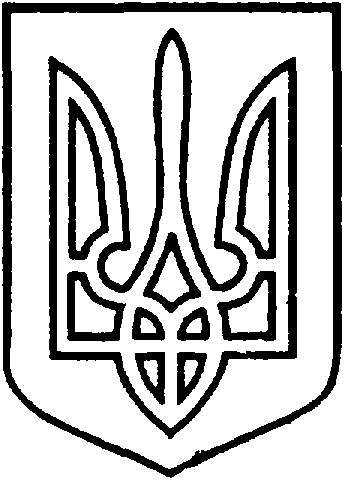 СЄВЄРОДОНЕЦЬКА МІСЬКА ВІЙСЬКОВО-ЦИВІЛЬНА АДМІНІСТРАЦІЯСЄВЄРОДОНЕЦЬКОГО РАЙОНУ  ЛУГАНСЬКОЇ  ОБЛАСТІРОЗПОРЯДЖЕННЯкерівника Сєвєродонецької міської  військово-цивільної адміністрації«   »               2021 року 								       №Про затвердження «Програми придбання необхідного майна, техніки,пожежно-технічного обладнання та спорядження для                1 ДПРЗ міста Сєвєродонецьк на 2022 рік»Керуючись ст. 3 Закону України «Про військово-цивільні адміністрації», підпунктом 5 пункту 2 статті 19 Кодексу цивільного захисту України, ЗОБОВ’ЯЗУЮ:Затвердити «Програму придбання необхідного майна, техніки, пожежно-технічного обладнання та спорядження для 1 ДПРЗ міста Сєвєродонецьк на 2022рік» (Додаток).Розпорядження підлягає оприлюдненню.Контроль за виконанням цього розпорядження покласти на заступника керівника Сєвєродонецької міської військово-цивільної адміністрації Сєвєродонецького району Луганської області Ельвіну МАРІНІЧ.Керівник Сєвєродонецької міськоївійськово-цивільної адміністрації				Олександр СТРЮКДодаток до розпорядження керівника Сєвєродонецької міської військово-цивільної адміністрації Сєвєродонецького району Луганської області від «___»  _________2021 № ____ПРОГРАМА придбання необхідного майна, техніки, пожежно-технічного обладнання та спорядження для 1 ДПРЗ міста Сєвєродонецьк на 2022 рік.СЄВЄРОДОНЕЦЬК - 2021ПАСПОРТ ПРОГРАМИпридбання необхідного майна, техніки, пожежно-технічного обладнання та спорядження для 1 ДПРЗ міста Сєвєродонецьк на 2022 рік в новій редакції(назва програми)СКЛАД ПРОБЛЕМИПожежно-рятувальними підрозділами м. Сєвєродонецьк за 9 місяців 2020 року було ліквідовано 192 пожежі, за 9-ть місяців 2021 року – 168.Сума прямого матеріального збитку за 9-ть місяців 2021 року –5202,784 тис. грн.Було врятовано у 2020 році - 3 чоловіка, за 9-ть місяців 2021 року – 3 чоловіка. Загальна сума врятованих матеріальних цінностей за 9-ть місяців 2021 року становить 16971 тис. грн.У 2020 році на території Сєвєродонецької міської військово-цивільної адміністрації Сєвєродонецького району Луганської області від пожеж загинули 4 особи, кількість травмованих на пожежах складає 1 чоловік та за 9-тьмісяців 2021 року від пожеж загинули 3 особи, кількість травмованих на пожежах складає 7 чоловік.Підпунктом 5 пункту 2 статті 19 Кодексу цивільного захисту України визначено, що до повноважень органів місцевого самоврядування у сфері цивільного захисту належить керівництво створеними ними спеціалізованими службами цивільного захисту, забезпечення їх діяльності та здійснення контролю за готовністю до дій за призначенням.Рішенням виконавчого комітету Сєвєродонецької міської ради                             від 23.02.2018 № 80 «Про затвердження Складу спеціалізованих служб цивільного захисту міста у новій редакції» встановлено, що спеціалізована протипожежна служба цивільного захисту м. Сєвєродонецька створена на базі 1 державного пожежно-рятувального загону Головного управління ДСНС України у Луганській області (далі – 1 ДПРЗ) та його підпорядкованих підрозділів (12 державної пожежно-рятувальної частини Головного управління ДСНС України у Луганській області (далі – ДПРЧ-12), 35 державної пожежно-рятувальної частини Головного управління ДСНС України у Луганській області (далі – ДПРЧ-35) та 36 державної пожежно-рятувальної частини Головного управління ДСНС України у Луганській області (далі – ДПРЧ-36).  Ефективність та оперативність дій пожежно-рятувальних підрозділів
м. Сєвєродонецька при гасінні пожеж та рятуванні людей значно ускладнюється відсутністю або нестачею необхідного пожежно-рятувального обладнання та спорядження, засобів зв’язку, техніки, необхідного запасу паливно-мастильних матеріалів та вогнегасних засобів. З метою покращення стану енергоефективності та економії засобів опалення гаражу пожежного депо ДПРЧ-12 1 ДПРЗ потребує обладнання ролетними воротами та проведення ремонтних робіт.МЕТА ПРОГРАМИМетою Програми є придбання необхідного пожежно-рятувального обладнання, спорядження, засобів зв’язку, техніки, запасу паливно-мастильних матеріалів, вогнегасних засобів та будівельних матеріалів, конструкцій 1 ДПРЗ, як протипожежній спеціалізованій службі цивільного захисту міста, а саме: ШЛЯХИ ТА СПОСОБИ РОЗВ’ЯЗАННЯ ПРОБЛЕМИПрограма передбачає забезпечення ефективності дій Сєвєродонецької міської ланки територіальної підсистеми ЄДС ЦЗ в умовах виникнення НС,  підвищення готовності спеціалізованої протипожежної служби цивільного захисту міста до дій за призначенням, забезпечення своєчасності та якості проведення робіт з рятування людей, гасіння пожеж, ліквідації наслідків надзвичайних ситуацій, створення можливості цілодобового проведення пошукових, аварійно-рятувальних, відновлювальних та інших невідкладних робіт.СТРОКИ ТА ЕТАПИ ВИКОНАННЯ ПРОГРАМИ.Реалізація Програми відбуватиметься протягом 2022 рокуНАПРЯМИ ДІЯЛЬНОСТІ, ЗАВДАННЯ ТА ЗАХОДИ ПРОГРАМИ7. РЕСУРСНЕ ЗАБЕЗПЕЧЕННЯ ПРОГРАМИФінансове забезпечення Програми здійснюється за рахунок коштів Сєвєродонецької міської військово-цивільної адміністрації Сєвєродонецького району Луганської області в межах видатків, затверджених розпорядженням керівника Сєвєродонецької міської військово-цивільної адміністрації Сєвєродонецького району Луганської області про міський бюджет на відповідний бюджетний період.Загальний обсяг фінансових ресурсів, необхідних для реалізації програми: на 2022 рік (орієнтовно на вищевказані заходи) – 3069,0тис.грн.Головний розпорядник бюджетних коштів: Сєвєродонецька міська військово-цивільна адміністрація Сєвєродонецького району Луганської області Джерела фінансування:	 міський бюджет.8. ОРГАНІЗАЦІЯ УПРАВЛІННЯ ТА КОНТРОЛЮ ЗА ХОДОМ ВИКОНАННЯ ПРОГРАМИКоординація дій між виконавцями програми здійснюється розпорядником бюджетних коштів - Сєвєродонецької міської військово-цивільної адміністрації Сєвєродонецького району Луганської області.Розробник та виконавець програми щороку звітує про хід виконання  Програми керівнику Сєвєродонецької міської військово-цивільної адміністрації Сєвєродонецького району Луганської до 01 квітня наступного за звітним року.Контроль за ходом виконання програми здійснюється заступником керівника Сєвєродонецької міської військово-цивільної адміністрації Сєвєродонецького району Луганської області Ельвіною МАРІНІЧ.Заступник керівникаСєвєродонецької міськоївійськово-цивільної адміністрації		Ельвіна МАРІНІЧ1Ініціатор розроблення ПрограмиСєвєродонецька міська військово-цивільна адміністрація Сєвєродонецького району Луганської області.2Розробник ПрограмиВідділ цивільного захисту, охорони праці та екологічної безпеки Сєвєродонецької міської військово-цивільної адміністрації Сєвєродонецького району Луганської області3Співрозробники Програми1 державний пожежно-рятувальний загін Головного управління ДСНС України у Луганській області.Управління економічного розвитку Сєвєродонецької міської військово-цивільної адміністрації Сєвєродонецького району Луганської області4Головний розпорядник коштівСєвєродонецька міська військово-цивільна адміністрація Сєвєродонецького району Луганської області.5Відповідальний виконавець ПрограмиСєвєродонецька міська військово-цивільна адміністрація Сєвєродонецького району Луганської областіСтруктурні підрозділи Сєвєродонецької міської військово-цивільної адміністрації Сєвєродонецького району Луганської області6Учасники ПрограмиСтруктурні підрозділи Сєвєродонецької міської військово-цивільної адміністрації Сєвєродонецького району Луганської області1 державний пожежно-рятувальний загін Головного управління ДСНС України у Луганській області.7Мета ПрограмиПридбання необхідного майна, техніки, пожежно-технічного обладнання, спорядження, запасу паливно-мастильних матеріалів, вогнегасних речовин та будівельних матеріалів 1 ДПРЗ, як протипожежній спеціалізованій службі цивільного захисту міста8Термін реалізації ПрограмиЗ 01 січня 2022 року до 31 грудня 2022 року9Загальний обсяг фінансованих ресурсів, необхідних для реалізації Програми, тис. грн.3069,09в тому числі9з міського бюджету3069,010Очікувані результатиДосягнення мети програми. Підвищення ефективності і оперативності дій протипожежної спеціалізованої служби цивільного захисту міста при ліквідації надзвичайних ситуацій, гасіння пожеж. Підвищення стану енергоефективності будівлі пожежного депо.11Контроль за виконанням (орган, уповноважений здійснювати контроль за виконанням)Сєвєродонецька міська військово-цивільна адміністрація Сєвєродонецького району Луганської області №з/пНайменування матеріальної цінностіКількість, одиниці виміруМетаСучасні засоби зв’язку, обчислювальної, цифрової, телекомунікаційної технікиСучасні засоби зв’язку, обчислювальної, цифрової, телекомунікаційної технікиСучасні засоби зв’язку, обчислювальної, цифрової, телекомунікаційної технікиСучасні засоби зв’язку, обчислювальної, цифрової, телекомунікаційної техніки1.1Радіостанція автомобільна  MotorolaDM-4601Е4 шт.забезпечення спеціалізованої протипожежної служби цивільного захисту               м. Сєвєродонецьксучасними засоби1.2Радіостанція переносна MotorolaDP-4401Е14 шт.забезпечення спеціалізованої протипожежної служби цивільного захисту               м. Сєвєродонецьксучасними засоби1.3Квадрокоптер1 шт.зв’язку, обчислювальної, цифрової, телекомунікаційної техніки для підвищення ефективності та оперативності при проведенні пожежно-рятувальних робіт1.4GPS-навігатор2шт.зв’язку, обчислювальної, цифрової, телекомунікаційної техніки для підвищення ефективності та оперативності при проведенні пожежно-рятувальних робіт1.5Багатофункціональний пристрій: копір, принтер, сканер2шт.зв’язку, обчислювальної, цифрової, телекомунікаційної техніки для підвищення ефективності та оперативності при проведенні пожежно-рятувальних робіт1.6Переносні мегафони2 шт.зв’язку, обчислювальної, цифрової, телекомунікаційної техніки для підвищення ефективності та оперативності при проведенні пожежно-рятувальних робітСпеціальний захисний одяг та спорядженнядля пожежно-рятувальних та аварійно-рятувальних робітСпеціальний захисний одяг та спорядженнядля пожежно-рятувальних та аварійно-рятувальних робітСпеціальний захисний одяг та спорядженнядля пожежно-рятувальних та аварійно-рятувальних робітСпеціальний захисний одяг та спорядженнядля пожежно-рятувальних та аварійно-рятувальних робіт2.1Тепловідбивний костюм ТК-20018 шт.забезпечення спеціалізованої протипожежної служби цивільного захисту               м. Сєвєродонецьк необхідним спеціальним захисним одягом та спорядженням для підвищення ефективності при проведенні пожежно-рятувальних та аварійно-рятувальних робіт2.2Захисний костюм пожежного90 шт.забезпечення спеціалізованої протипожежної служби цивільного захисту               м. Сєвєродонецьк необхідним спеціальним захисним одягом та спорядженням для підвищення ефективності при проведенні пожежно-рятувальних та аварійно-рятувальних робіт2.3Рукавиці діелектричні8 парзабезпечення спеціалізованої протипожежної служби цивільного захисту               м. Сєвєродонецьк необхідним спеціальним захисним одягом та спорядженням для підвищення ефективності при проведенні пожежно-рятувальних та аварійно-рятувальних робіт2.4Ліхтар електричний індивідуальний40 шт.забезпечення спеціалізованої протипожежної служби цивільного захисту               м. Сєвєродонецьк необхідним спеціальним захисним одягом та спорядженням для підвищення ефективності при проведенні пожежно-рятувальних та аварійно-рятувальних робіт2.5Підшоломник пожежного термостійкий90 шт.забезпечення спеціалізованої протипожежної служби цивільного захисту               м. Сєвєродонецьк необхідним спеціальним захисним одягом та спорядженням для підвищення ефективності при проведенні пожежно-рятувальних та аварійно-рятувальних робіт2.6Гідрокостюм рятувальника 6 шт.забезпечення спеціалізованої протипожежної служби цивільного захисту               м. Сєвєродонецьк необхідним спеціальним захисним одягом та спорядженням для підвищення ефективності при проведенні пожежно-рятувальних та аварійно-рятувальних робітЗасоби забезпечення аварійно-рятувальних робітЗасоби забезпечення аварійно-рятувальних робітЗасоби забезпечення аварійно-рятувальних робітЗасоби забезпечення аварійно-рятувальних робіт3.1Човен гумовий на 5 чоловік1 шт.забезпечення спеціалізованої протипожежної служби цивільного захисту               м. Сєвєродонецьк необхідним обладнанням для аварійно-рятувальних робіт3.2Бензоріз1шт.забезпечення спеціалізованої протипожежної служби цивільного захисту               м. Сєвєродонецьк необхідним обладнанням для аварійно-рятувальних робіт4.Пожежно-технічне обладнання та майно4.Пожежно-технічне обладнання та майно4.Пожежно-технічне обладнання та майно4.Пожежно-технічне обладнання та майно4.1Мотопомпа продуктивністю не менше 600 л/хв1шт.забезпечення спеціалізованої протипожежної служби цивільного захисту               м. Сєвєродонецьк необхідним пожежно-технічним обладнанням та майном для гасіння пожеж4.2Мотузка рятувальна 50м6 шт.забезпечення спеціалізованої протипожежної служби цивільного захисту               м. Сєвєродонецьк необхідним пожежно-технічним обладнанням та майном для гасіння пожеж4.3Обмежувачі місця події 1х1008 шт.забезпечення спеціалізованої протипожежної служби цивільного захисту               м. Сєвєродонецьк необхідним пожежно-технічним обладнанням та майном для гасіння пожеж4.4Рукава напірні діам. 51мм зі з'єднувальнимиголовками40 шт.забезпечення спеціалізованої протипожежної служби цивільного захисту               м. Сєвєродонецьк необхідним пожежно-технічним обладнанням та майном для гасіння пожеж4.5Димосос1 штзабезпечення спеціалізованої протипожежної служби цивільного захисту               м. Сєвєродонецьк необхідним пожежно-технічним обладнанням та майном для гасіння пожеж5.Паливно-мастильні матеріали5.Паливно-мастильні матеріали5.Паливно-мастильні матеріали5.Паливно-мастильні матеріали5.1Бензин А-925000 лстворення матеріального резерву паливно-мастильних матеріалів спеціалізованої протипожежної служби цивільного захисту міста5.2Дизельне пальне5000 лстворення матеріального резерву паливно-мастильних матеріалів спеціалізованої протипожежної служби цивільного захисту міста6. Вогнегасні засоби6. Вогнегасні засоби6. Вогнегасні засоби6. Вогнегасні засоби6.1Піноутворювач4000 л.забезпечення спеціалізованої протипожежної служби цивільного захисту м. Сєвєродонецьк вогнегасними засобамиЗасоби хімічного захисту та прилади хімічної розвідки Засоби хімічного захисту та прилади хімічної розвідки Засоби хімічного захисту та прилади хімічної розвідки Засоби хімічного захисту та прилади хімічної розвідки 7.1Костюм хімічного захисту Л125 шт.забезпечення спеціалізованої протипожежної служби цивільного захисту               м. Сєвєродонецьк необхідними засоби хімічного захисту та прилади хімічної розвідки при ліквідації наслідків надзвичайної ситуації, пов’язаної з небезпечними хімічними речовинами7.2Фільтрувальна комбінована коробка для протигазу від НХР (аміак, хлор, ртуть та ін.)140 шт.забезпечення спеціалізованої протипожежної служби цивільного захисту               м. Сєвєродонецьк необхідними засоби хімічного захисту та прилади хімічної розвідки при ліквідації наслідків надзвичайної ситуації, пов’язаної з небезпечними хімічними речовинами7.3Газоаналізатор переносний багатокомпонентний 3 шт.забезпечення спеціалізованої протипожежної служби цивільного захисту               м. Сєвєродонецьк необхідними засоби хімічного захисту та прилади хімічної розвідки при ліквідації наслідків надзвичайної ситуації, пов’язаної з небезпечними хімічними речовинами8.  Автомобільна техніка8.  Автомобільна техніка8.  Автомобільна техніка8.  Автомобільна техніка8.1RenaultDuster дизель 1,5 (110 л.с), 4Х4, МКП-61 шт.забезпечення спеціалізованої протипожежної служби цивільного захисту               м. Сєвєродонецьк необхідною спеціальною автомобільною технікою9.Будівельні матеріали, конструкції для утеплення та ремонту гаражу пожежного депо9.Будівельні матеріали, конструкції для утеплення та ремонту гаражу пожежного депо9.Будівельні матеріали, конструкції для утеплення та ремонту гаражу пожежного депо9.Будівельні матеріали, конструкції для утеплення та ремонту гаражу пожежного депо9.1Будівельні матеріали та конструкції для проведення утеплення та ремонту гаражу пожежного депо за окремим розрахункомпідвищення стану енергоефективності будівлі пожежного депо та економії засобів опалення, ремонт гаражу пожежного депо№ з/пНайменування завданняНайменування заходуВиконавціДжерела фінансуванняПланові обсяги на 2022,тис.грн.Очікувані результати12345671Забезпечення спеціалізованої протипожежної служби цивільного захисту               м. Сєвєродонецькнеобхідним майном для запобігання та ліквідації наслідків надзвичайних ситуацій.1. Придбання  сучасних засобів зв’язку, обчислювальної, цифрової та телекомунікаційної технікиВідділ цивільного захисту, охорони праці та екологічної безпеки Сєвєродонецької міської ВЦАБюджет територіальної громади м.Сєвєродонецьк613,200Забезпечення ефективності дій Сєвєродонецької міської ланки територіальної підсистеми ЄДС ЦЗ в умовах виникнення НС,  підвищення готовності спеціалізованої протипожежної служби цивільного захисту міста до дій за призначенням, забезпечення своєчасності та якості проведення робіт з рятування людей, гасіння пожеж, ліквідації наслідків надзвичайних ситуацій, створення можливості цілодобового проведення пошукових, аварійно-рятувальних, відновлювальних та інших невідкладних робіт.2Забезпечення спеціалізованої протипожежної служби цивільного захисту               м. Сєвєродонецькнеобхідним майном для запобігання та ліквідації наслідків надзвичайних ситуацій.2. Придбання  спеціального захисного одягу та спорядження для пожежно-рятувальних та аварійно-рятувальних робітВідділ цивільного захисту, охорони праці та екологічної безпеки Сєвєродонецької міської ВЦАБюджет територіальної громади м.Сєвєродонецьк469,500Забезпечення ефективності дій Сєвєродонецької міської ланки територіальної підсистеми ЄДС ЦЗ в умовах виникнення НС,  підвищення готовності спеціалізованої протипожежної служби цивільного захисту міста до дій за призначенням, забезпечення своєчасності та якості проведення робіт з рятування людей, гасіння пожеж, ліквідації наслідків надзвичайних ситуацій, створення можливості цілодобового проведення пошукових, аварійно-рятувальних, відновлювальних та інших невідкладних робіт.3Забезпечення спеціалізованої протипожежної служби цивільного захисту               м. Сєвєродонецькнеобхідним майном для запобігання та ліквідації наслідків надзвичайних ситуацій.3.Придбання  засобів забезпечення аварійно-рятувальних робітВідділ цивільного захисту, охорони праці та екологічної безпеки Сєвєродонецької міської ВЦАБюджет територіальної громади м.Сєвєродонецьк34,000Забезпечення ефективності дій Сєвєродонецької міської ланки територіальної підсистеми ЄДС ЦЗ в умовах виникнення НС,  підвищення готовності спеціалізованої протипожежної служби цивільного захисту міста до дій за призначенням, забезпечення своєчасності та якості проведення робіт з рятування людей, гасіння пожеж, ліквідації наслідків надзвичайних ситуацій, створення можливості цілодобового проведення пошукових, аварійно-рятувальних, відновлювальних та інших невідкладних робіт.4Забезпечення спеціалізованої протипожежної служби цивільного захисту               м. Сєвєродонецькнеобхідним майном для запобігання та ліквідації наслідків надзвичайних ситуацій.4. Придбання пожежно-технічного обладнання та майнаВідділ цивільного захисту, охорони праці та екологічної безпеки Сєвєродонецької міської ВЦАБюджет територіальної громади м.Сєвєродонецьк133,920Забезпечення ефективності дій Сєвєродонецької міської ланки територіальної підсистеми ЄДС ЦЗ в умовах виникнення НС,  підвищення готовності спеціалізованої протипожежної служби цивільного захисту міста до дій за призначенням, забезпечення своєчасності та якості проведення робіт з рятування людей, гасіння пожеж, ліквідації наслідків надзвичайних ситуацій, створення можливості цілодобового проведення пошукових, аварійно-рятувальних, відновлювальних та інших невідкладних робіт.5Забезпечення спеціалізованої протипожежної служби цивільного захисту               м. Сєвєродонецькнеобхідним майном для запобігання та ліквідації наслідків надзвичайних ситуацій.5.Придбання   паливно-мастильних матеріалівВідділ цивільного захисту, охорони праці та екологічної безпеки Сєвєродонецької міської ВЦАБюджет територіальної громади м.Сєвєродонецьк250,000Забезпечення ефективності дій Сєвєродонецької міської ланки територіальної підсистеми ЄДС ЦЗ в умовах виникнення НС,  підвищення готовності спеціалізованої протипожежної служби цивільного захисту міста до дій за призначенням, забезпечення своєчасності та якості проведення робіт з рятування людей, гасіння пожеж, ліквідації наслідків надзвичайних ситуацій, створення можливості цілодобового проведення пошукових, аварійно-рятувальних, відновлювальних та інших невідкладних робіт.6Забезпечення спеціалізованої протипожежної служби цивільного захисту               м. Сєвєродонецькнеобхідним майном для запобігання та ліквідації наслідків надзвичайних ситуацій.6. Придбання вогнегасних засобів Відділ цивільного захисту, охорони праці та екологічної безпеки Сєвєродонецької міської ВЦАБюджет територіальної громади м.Сєвєродонецьк50,000Забезпечення ефективності дій Сєвєродонецької міської ланки територіальної підсистеми ЄДС ЦЗ в умовах виникнення НС,  підвищення готовності спеціалізованої протипожежної служби цивільного захисту міста до дій за призначенням, забезпечення своєчасності та якості проведення робіт з рятування людей, гасіння пожеж, ліквідації наслідків надзвичайних ситуацій, створення можливості цілодобового проведення пошукових, аварійно-рятувальних, відновлювальних та інших невідкладних робіт.7Забезпечення спеціалізованої протипожежної служби цивільного захисту               м. Сєвєродонецькнеобхідним майном для запобігання та ліквідації наслідків надзвичайних ситуацій.7. Придбання засобів хімічного захисту та приладів хімічної розвідкиВідділ цивільного захисту, охорони праці та екологічної безпеки Сєвєродонецької міської ВЦАБюджет територіальної громади м.Сєвєродонецьк137,300Забезпечення ефективності дій Сєвєродонецької міської ланки територіальної підсистеми ЄДС ЦЗ в умовах виникнення НС,  підвищення готовності спеціалізованої протипожежної служби цивільного захисту міста до дій за призначенням, забезпечення своєчасності та якості проведення робіт з рятування людей, гасіння пожеж, ліквідації наслідків надзвичайних ситуацій, створення можливості цілодобового проведення пошукових, аварійно-рятувальних, відновлювальних та інших невідкладних робіт.8Забезпечення спеціалізованої протипожежної служби цивільного захисту               м. Сєвєродонецькнеобхідним майном для запобігання та ліквідації наслідків надзвичайних ситуацій.8.Придбання автомобільної технікиВідділ цивільного захисту, охорони праці та екологічної безпеки Сєвєродонецької міської ВЦАБюджет територіальної громади м.Сєвєродонецьк660,000Забезпечення ефективності дій Сєвєродонецької міської ланки територіальної підсистеми ЄДС ЦЗ в умовах виникнення НС,  підвищення готовності спеціалізованої протипожежної служби цивільного захисту міста до дій за призначенням, забезпечення своєчасності та якості проведення робіт з рятування людей, гасіння пожеж, ліквідації наслідків надзвичайних ситуацій, створення можливості цілодобового проведення пошукових, аварійно-рятувальних, відновлювальних та інших невідкладних робіт.9Забезпечення спеціалізованої протипожежної служби цивільного захисту               м. Сєвєродонецькнеобхідним майном для запобігання та ліквідації наслідків надзвичайних ситуацій.9. Придбання   будівельних матеріалів, конструкцій та ролетних воріт для утеплення та ремонту гаражу пожежного депоВідділ цивільного захисту, охорони праці та екологічної безпеки Сєвєродонецької міської ВЦАБюджет територіальної громади м.Сєвєродонецьк721,080Підвищення стану енергоефективності будівлі пожежного депо та економії засобів опаленняРАЗОМ:3 069,0003 069,000